Martfű Város Polgármesterétől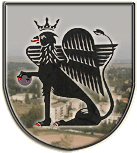 5435 Martfű, Szent István tér 1. Tel: 56/450-222; Fax: 56/450-853E-mail: titkarsag@ph.martfu.huElőterjesztés a martfűi 068/22 hrsz-ú szántó vételi ajánlatáraMartfű Város Önkormányzata Képviselő-testületének 2016. április 28- ai üléséreElőkészítette:  irodavezetőVéleményező: Pénzügyi, Ügyrendi és Városfejlesztési BizottságDöntéshozatal: egyszerű többség Tárgyalás módja: nyilvános ülésTisztelt Képviselő- testület!Felföldi László (5435 Martfű Szolnoki út 57. 3/11.)  levélben fordult hozzám, melyben felajánlja Önkormányzatunknak a tulajdonában lévő martfűi 068/22 hrsz alatt lévő, szántó művelési ágú ingatlant, 1.000.000,- Ft vételárért. A mező- és erdőgazdasági földek forgalmáról szóló 2013. évi CXXII. törvény 11. § (2) bekezdés c) pontja szerint „A föld tulajdonjogát a föld fekvése szerint illetékes települési önkormányzat közfoglalkoztatás és szociális földprogram és településfejlesztés céljára szerezheti meg.”Az ingatlan a Móra Ferenc út D-i oldalán lévő ingatlanokkal telekhatáros, ily módon közvetlenül a belterület határán, de külterületen helyezkedik el. Fekvése szerint alkalmas lehetne településfejlesztés céljára, azonban a terület teljes hosszában 20 kV-os, valamint a vele szomszédos szántóterületen további kettő, szintén  20 kV-os távvezeték húzódik.Településfejlesztés esetén a távvezetékek kiváltására, művelési ágból való kivonásra stb. lenne szükség, mely jelentős költségekkel járna önkormányzatunk számára. Mindezekre tekintettel nem javaslom a terület megvásárlását.Előterjesztésem melléklete a tulajdonos levele, a terület térképe, tulajdoni lap másolat, a területről és környezetéről készült fotók.Kérem előterjesztésem megtárgyalását és az alábbi határozati javaslat elfogadását.Határozati javaslat:……. /2016.(…….) határozatA martfűi 068/22 hrsz-ú szántó vételi ajánlatárólMartfű Város Önkormányzata Képviselő –testülete megtárgyalta a martfűi 068/22 hrsz-ú szántó vételi ajánlatára vonatkozó előterjesztést és az alábbiak szerint döntött:A Képviselő- testület nem vásárolja meg a martfűi 068/22 hrsz-ú szántó területet településfejlesztés céljára.Erről értesülnek:1. Jász-Nagykun-Szolnok Megyei Kormányhivatal2. Valamennyi képviselő helyben3. Felföldi László 5435 Martfű Szolnoki út 57. 3/11.4. Pénzügyi és Adóügyi Iroda 5. Városfejlesztési és Üzemeltetési Iroda6. IrattárMartfű, 2016. április 14.                                                                                                   Dr. Papp Antal                                                                                                      polgármesterLátta: Szász Éva jegyző 